Appendix 1. Description of cancer codes and Scandinavian ancestry used in the studySEER and ICD-10 codes included in the analysis of family history of cancer in first-degree relatives SEER: The Surveillance, Epidemiology and End ResultsICD 10: the International Statistical Classification of Diseases and Related Health Problems ICD-O-3: International Classification of Diseases for OncologyScandinavian ancestryIn the UPDB we define ancestry based on place of birth of an individual's ancestors prior to arrival in Utah. Basically all Utah founders came from European countries. Based on the scale of average DNA shared between relatives described by Wright in 1922,  we constructed a scale from 0 to 1 where each individual got one value according to the ethnic origin of their ancestors by birth country. Thus, a child with both parents born in Scandinavia (Denmark, Norway and Sweden) was given a value of 1 with 0.5 from the father and 0.5 from the mother. A child with only one grandparent from Scandinavia was given a value of 0.25; a child with one great grandparent born in Scandinavia was given a value of 0.125, and so on. In this study we split the population into children with Scandinavian ancestry (value>0) and children without Scandinavian ancestry (value=0). Ethnicity data was not available for UPDB. The study assumed that the UPDB genealogy data represented biological relationships.Appendix 2. Incidence rates per 100 000 person-years with 95% confidence intervals (CI) of tumours in the central nervous system (CNS) and leukaemia among children aged 0-14 years and born in Norway and Utah in the period 1966 to 1999 and diagnosed in the period 1966-2015.Appendix 3. Incidence rates per 100 000 person-years with 95% confidence intervals (CI) of tumours in the central nervous system (CNS) and leukaemia among children aged 0-14 years born in Utah in the period 1966 to 1999 and diagnosed in the period 1966-2015 across Scandinavian ancestry.Appendix 4 Age-adjusted incidence rates of CNS tumours and leukaemia all ages by year and sex		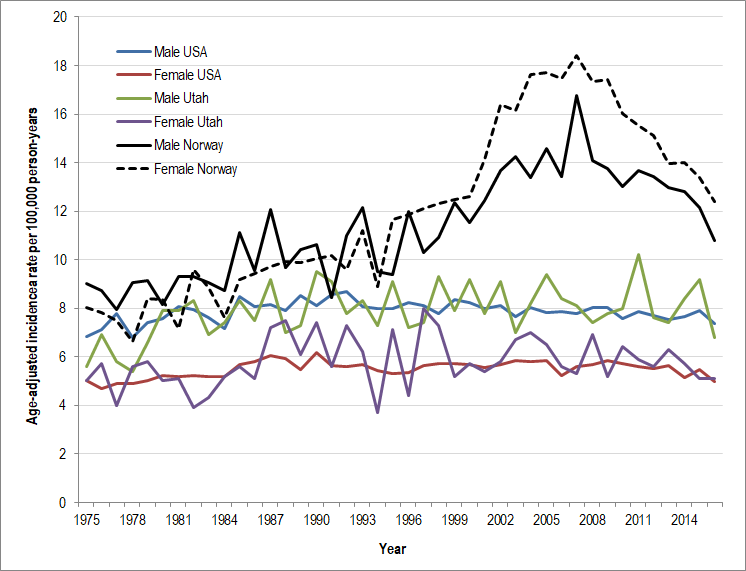 Age-adjusted incidence rates of CNS tumours all ages by year and sex in Utah, Norway and United States					Incidence data for this figure was obtained from the following sources:National Cancer Institute, Surveillance, Epidemiology, and End Results Program. The SEER Cancer Statistics Review 1975-2016. National Cancer Institute, state cancer profiles. The NORDCAN project. Cancer statistics for the Nordic countries.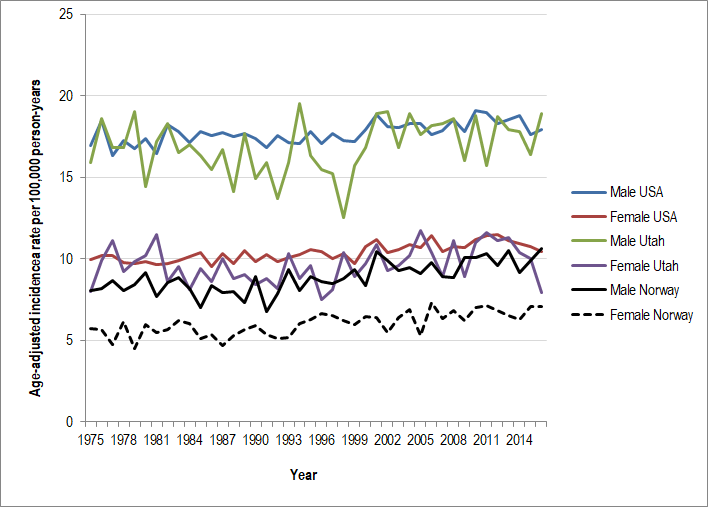 Age-adjusted incidence rates of leukaemia all ages by year and sex in Utah, Norway and United StatesIncidence data for this figure was obtained from the following sources:National Cancer Institute, Surveillance, Epidemiology, and End Results Program. The SEER Cancer Statistics Review 1975-2016.1 National Cancer Institute, state cancer profiles.2 The NORDCAN project. Cancer statistics for the Nordic countries.3ReferencesType of cancer in relativesSEERICD-10ICD-O-3 HistologyTumours in the CNS31010, 31040C70-72Leukaemia35011, 35012, 35013, 35021, 35031, 35022, 35023, 35041, and 35043C91-95Breast26000C50Brain31010C71Osteosarcoma9180Soft tissue sarcoma -(WHO Classification of Soft Tissue Tumours)8850, 8851, 8852, 8853, 8854, 8855, 88588810, 8811, 8814, 8815, 8821, 8825, 91508830, 8835, 92518711, 87138901, 8910, 8912, 89209120, 9130, 9133, 9135, 91409180, 9220, 92408836, 8940,8982, 9373, 9040, 8804, 9581, 9044, 9231, 9364, 9260, 8806, 8963, 8990, 8800Adrenocortical carcinoma320208370 All children born in UtahAll children born in UtahAll children born in UtahAll children born in NorwayAll children born in NorwayAll children born in Norway Type cancer and diagnose agePeriod         95% CI         95% CI         95% CI          95% CI          95% CI          95% CIRateLower boundUpper boundRateLower boundUpper boundCNS 0-14 years1965-19692,11,13,02,52,12,9CNS 0-14 years1970-19742,41,63,32,42,02,8CNS 0-14 years1975-19793,12,33,92,52,12,9CNS 0-14 years1980-19843,42,64,22,31,92,7CNS 0-14 years1985-19894,03,15,03,22,73,6CNS 0-14 years1990-19943,82,84,84,53,95,1CNS 0-14 years1995-19994,83,85,95,34,65,9Leukemia 0-14 years1965-19693,82,55,03,22,83,7Leukemia 0-14 years1970-19744,63,55,73,42,93,8Leukemia 0-14 years1975-19794,53,65,53,12,63,5Leukemia 0-14 years1980-19844,73,75,73,02,63,5Leukemia 0-14 years1985-19894,03,05,03,22,83,7Leukemia 0-14 years1990-19944,33,35,44,03,54,5Leukemia 0-14 years1995-19994,63,65,74,64,05,2CNS 0-4 years1965-19691,90,23,53,12,34,0CNS 0-4 years1970-19743,01,34,73,02,23,8CNS 0-4 years1975-19793,62,05,22,61,93,4CNS 0-4 years1980-19844,83,06,72,21,53,0CNS 0-4 years1985-19896,64,39,03,92,94,8CNS 0-4 years1990-19943,61,95,45,24,06,3CNS 0-4 years1995-19994,72,86,76,85,58,2CNS 0-4 years2000-20046,94,79,16,75,38,1CNS 0-4 years2005-20097,65,39,87,05,68,4Leukemia 0-4 years1965-19696,83,79,96,04,97,2Leukemia 0-4 years1970-19748,55,711,45,74,66,8Leukemia 0-4 years1975-19796,54,38,75,34,26,4Leukemia 0-4 years1980-19848,96,411,45,74,66,9Leukemia 0-4 years1985-19898,05,410,55,74,56,8Leukemia 0-4 years1990-19946,84,49,37,05,68,3Leukemia 0-4 years1995-19999,56,812,28,77,210,3Leukemia 0-4 years2000-200410,27,512,97,96,49,5Leukemia 0-4 years2005-200910,67,913,28,06,59,5Children with Scandinavian ancestryChildren with Scandinavian ancestryChildren with Scandinavian ancestryChildren without Scandinavian ancestryChildren without Scandinavian ancestryChildren without Scandinavian ancestry95% CI95% CI95% CI95% CIType cancer and diagnose agePeriodRateLower boundUpper boundRateLower boundUpper boundCNS 0-14 years1965-19692,61,34,01,10,02,2CNS 0-14 years1970-19742,31,33,22,81,34,2CNS 0-14 years1975-19793,32,34,42,51,23,7CNS 0-14 years1980-19843,22,34,23,82,25,3CNS 0-14 years1985-19893,92,85,14,32,46,2CNS 0-14 years1990-19943,82,64,93,71,95,6CNS 0-14 years1995-19994,83,66,04,92,87,0Leukaemia 0-14 years1965-19693,31,84,84,52,36,7Leukaemia 0-14 years1970-19745,13,66,63,82,15,4Leukaemia 0-14 years1975-19794,73,55,94,12,55,8Leukaemia 0-14 years1980-19844,83,66,04,52,76,2Leukaemia 0-14 years1985-19893,92,85,14,12,35,9Leukaemia 0-14 years1990-19944,33,15,64,22,36,2Leukaemia 0-14 years1995-19994,93,66,14,02,15,9